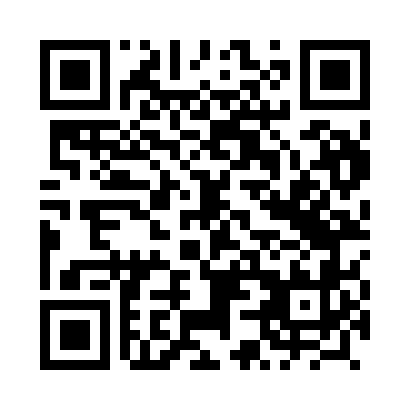 Prayer times for Osjakow, PolandMon 1 Apr 2024 - Tue 30 Apr 2024High Latitude Method: Angle Based RulePrayer Calculation Method: Muslim World LeagueAsar Calculation Method: HanafiPrayer times provided by https://www.salahtimes.comDateDayFajrSunriseDhuhrAsrMaghribIsha1Mon4:226:2012:495:167:199:092Tue4:196:1712:485:177:209:123Wed4:166:1512:485:187:229:144Thu4:136:1312:485:197:249:165Fri4:106:1112:475:217:259:186Sat4:076:0812:475:227:279:207Sun4:056:0612:475:237:289:238Mon4:026:0412:475:247:309:259Tue3:596:0212:465:257:329:2710Wed3:566:0012:465:267:339:3011Thu3:535:5712:465:277:359:3212Fri3:505:5512:465:297:379:3413Sat3:475:5312:455:307:389:3714Sun3:445:5112:455:317:409:3915Mon3:415:4912:455:327:429:4216Tue3:385:4712:455:337:439:4417Wed3:345:4512:445:347:459:4718Thu3:315:4212:445:357:479:4919Fri3:285:4012:445:367:489:5220Sat3:255:3812:445:377:509:5421Sun3:225:3612:435:397:529:5722Mon3:195:3412:435:407:5310:0023Tue3:155:3212:435:417:5510:0224Wed3:125:3012:435:427:5710:0525Thu3:095:2812:435:437:5810:0826Fri3:065:2612:435:448:0010:1127Sat3:025:2412:425:458:0210:1428Sun2:595:2212:425:468:0310:1629Mon2:555:2012:425:478:0510:1930Tue2:525:1912:425:488:0610:22